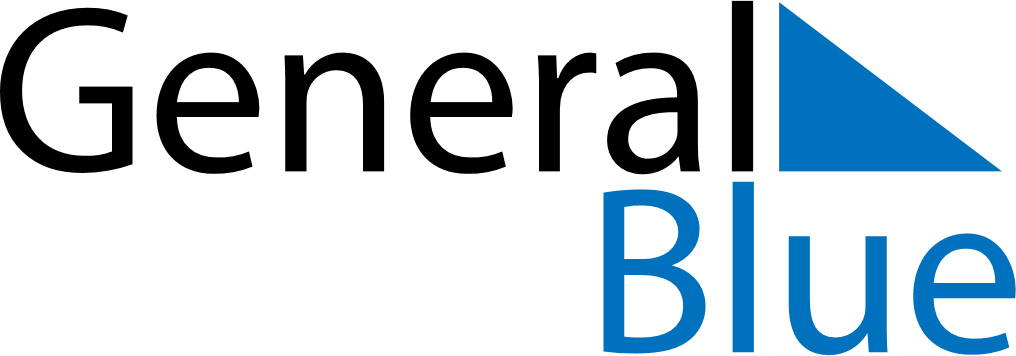 June 2024June 2024June 2024June 2024June 2024June 2024June 2024Kalmar, Kalmar, SwedenKalmar, Kalmar, SwedenKalmar, Kalmar, SwedenKalmar, Kalmar, SwedenKalmar, Kalmar, SwedenKalmar, Kalmar, SwedenKalmar, Kalmar, SwedenSundayMondayMondayTuesdayWednesdayThursdayFridaySaturday1Sunrise: 4:11 AMSunset: 9:33 PMDaylight: 17 hours and 21 minutes.23345678Sunrise: 4:10 AMSunset: 9:34 PMDaylight: 17 hours and 24 minutes.Sunrise: 4:09 AMSunset: 9:35 PMDaylight: 17 hours and 26 minutes.Sunrise: 4:09 AMSunset: 9:35 PMDaylight: 17 hours and 26 minutes.Sunrise: 4:08 AMSunset: 9:37 PMDaylight: 17 hours and 28 minutes.Sunrise: 4:07 AMSunset: 9:38 PMDaylight: 17 hours and 30 minutes.Sunrise: 4:06 AMSunset: 9:39 PMDaylight: 17 hours and 32 minutes.Sunrise: 4:06 AMSunset: 9:40 PMDaylight: 17 hours and 34 minutes.Sunrise: 4:05 AMSunset: 9:41 PMDaylight: 17 hours and 36 minutes.910101112131415Sunrise: 4:04 AMSunset: 9:42 PMDaylight: 17 hours and 38 minutes.Sunrise: 4:04 AMSunset: 9:43 PMDaylight: 17 hours and 39 minutes.Sunrise: 4:04 AMSunset: 9:43 PMDaylight: 17 hours and 39 minutes.Sunrise: 4:03 AMSunset: 9:44 PMDaylight: 17 hours and 41 minutes.Sunrise: 4:03 AMSunset: 9:45 PMDaylight: 17 hours and 42 minutes.Sunrise: 4:02 AMSunset: 9:46 PMDaylight: 17 hours and 43 minutes.Sunrise: 4:02 AMSunset: 9:47 PMDaylight: 17 hours and 44 minutes.Sunrise: 4:02 AMSunset: 9:47 PMDaylight: 17 hours and 45 minutes.1617171819202122Sunrise: 4:02 AMSunset: 9:48 PMDaylight: 17 hours and 46 minutes.Sunrise: 4:02 AMSunset: 9:48 PMDaylight: 17 hours and 46 minutes.Sunrise: 4:02 AMSunset: 9:48 PMDaylight: 17 hours and 46 minutes.Sunrise: 4:02 AMSunset: 9:49 PMDaylight: 17 hours and 47 minutes.Sunrise: 4:02 AMSunset: 9:49 PMDaylight: 17 hours and 47 minutes.Sunrise: 4:02 AMSunset: 9:49 PMDaylight: 17 hours and 47 minutes.Sunrise: 4:02 AMSunset: 9:50 PMDaylight: 17 hours and 47 minutes.Sunrise: 4:02 AMSunset: 9:50 PMDaylight: 17 hours and 47 minutes.2324242526272829Sunrise: 4:03 AMSunset: 9:50 PMDaylight: 17 hours and 47 minutes.Sunrise: 4:03 AMSunset: 9:50 PMDaylight: 17 hours and 47 minutes.Sunrise: 4:03 AMSunset: 9:50 PMDaylight: 17 hours and 47 minutes.Sunrise: 4:03 AMSunset: 9:50 PMDaylight: 17 hours and 46 minutes.Sunrise: 4:04 AMSunset: 9:50 PMDaylight: 17 hours and 45 minutes.Sunrise: 4:05 AMSunset: 9:50 PMDaylight: 17 hours and 45 minutes.Sunrise: 4:05 AMSunset: 9:49 PMDaylight: 17 hours and 44 minutes.Sunrise: 4:06 AMSunset: 9:49 PMDaylight: 17 hours and 43 minutes.30Sunrise: 4:07 AMSunset: 9:49 PMDaylight: 17 hours and 42 minutes.